 Warszawa, dnia 21.04.2021 r.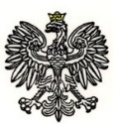 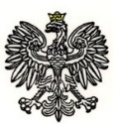 Dotyczy: postępowania o udzielenie zamówienia publicznego w celu zawarcia umowy ramowej  w trybie podstawowym na „Dostawy alkomatów”, numer sprawy: WZP-1155/21/65/ZWydział Zamówień Publicznych Komendy Stołecznej Policji, działając w imieniu Zamawiającego, po dokonaniu czynności badania i oceny złożonych ofert, zgodnie z art. 253  ust. 2  ustawy z dnia 11 września 2019 r. Prawo zamówień publicznych (Dz. U. 2019, poz. 2019, z późn. zm.), zwanej dalej „Ustawą PZP”, informuje, że w ww. postępowaniu:W zadaniu nr 1: Dostawy alkomatów stacjonarnych Najkorzystniejsze oferty złożyli Wykonawcy: Przedsiębiorstwo Projektowo Wdrożeniowe „AWAT” Sp. z o.o., ul. Kaliskiego 2B, 01–476 Warszawa, z ceną oferty brutto 64 575,00 PLN.Dräger Polska Sp. z o.o., ul. Posąg 7 Panien 1, 02–495 Warszawa, z ceną oferty brutto 76 641,30 PLN.Uzasadnienie wyboru:Podstawa prawna:Art. 239 ust. 2 Ustawy PZP – „Najkorzystniejsza oferta to oferta przedstawiająca najkorzystniejszy stosunek jakości do ceny lub kosztu […]”Podstawa faktyczna:Wykonawcy złożyli oferty spełniające wymagania Zamawiającego zawarte w Specyfikacji Warunków Zamówienia, niepodlegające odrzuceniu, zajęły pozycje od 1 do 2 zgodnie z uzyskaną liczbą punktów, których cena nie przewyższa kwoty, jaką Zamawiający zamierza przeznaczyć na sfinansowanie zamówienia. Oferty podlegające ocenie otrzymały nw. Wartość punktową:W zadaniu nr 2: Dostawy alkomatów bezustnikowych Najkorzystniejsze oferty złożyli wykonawcy:Promiler Sp. z o.o., ul. Głogowska 277, 60–104 Poznań, z ceną oferty brutto 53 400,20 PLN.Dräger Polska Sp. z o.o., ul. Posąg 7 Panien 1, 02–495 Warszawa, z ceną oferty brutto 62 730,00,30 PLN.Uzasadnienie wyboru:Podstawa prawna:Art. 239 ust. 2 Ustawy PZP – „Najkorzystniejsza oferta to oferta przedstawiająca najkorzystniejszy stosunek jakości do ceny lub kosztu […]”Podstawa faktyczna:Wykonawcy złożyli oferty spełniające wymagania Zamawiającego zawarte w Specyfikacji Warunków Zamówienia, niepodlegające odrzuceniu, zajęły pozycje od 1 do 2 zgodnie z uzyskaną liczbą punktów, których cena nie przewyższa kwoty, jaką Zamawiający zamierza przeznaczyć na sfinansowanie zamówienia. Oferty podlegające ocenie otrzymały nw. Wartość punktową:Numer 
ofertyNazwa (firma) i adres wykonawcyLiczba punktów w kryterium cena oferty bruttoLiczba punktów w kryterium termin dostawyLiczba punktów w kryterium okres gwarancjiSuma punktów2.Przedsiębiorstwo Projektowo Wdrożeniowe „AWAT” Sp. z o.o., ul. Kaliskiego 2B, 01–476 Warszawa60,0020,0015,0095,003.Dräger Polska Sp. z o.o., ul. Posąg 7 Panien 1, 02–495 Warszawa50,5520,0020,0090,55Numer 
ofertyNazwa (firma) i adres wykonawcyLiczba punktów w kryterium cena oferty bruttoLiczba punktów w kryterium termin dostawyLiczba punktów w kryterium okres gwarancjiSuma punktów1.Promiler Sp. z o.o., ul. Głogowska 277, 60–104 Poznań60,0020,0020,00100,003.Dräger Polska Sp. z o.o., ul. Posąg 7 Panien 1, 02–495 Warszawa51,0820,0020,0091,08